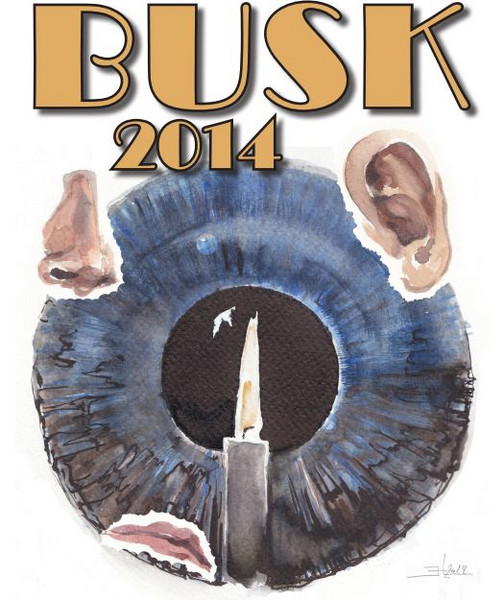 Ugilt KirkeSøndag d. 26. oktober kl. 14.00Spejderne og konfirmanderne medvirker!Efter gudstjenesten er der  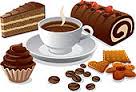 Tag hele familien med!